XXX中學20xx-20xx企業、會計與財務概論科基礎會計：會計等式–堂課工作紙二姓名：________________  班別：_______  班號：_____  日期：_________問題1: 請根據以下問題完成會計等式流程圖。甚麼是會計等式？利潤或虧損如何影響資本？東主從企業提取資源會如何影響資本？有其他方式表達會計等式嗎？我們能把會計等式重組嗎？會計等式流程圖(a)            _____________ = _____________ + _______________  __________  __________  ____________           收益 > 費用 = ___     資本 __        提用 ↓     資本 __           收益 < 費用 = ___     資本 __         提用 ↑     資本 __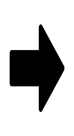 (d) ________ = __________+ ( ________ – __________) – _________ + _________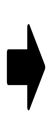 (e) ________ + __________+ _________ = ___________ + _________+ _________問題2: 分辨賒銷/賒購資產與貨品一間家具公司向顧客賒銷一張$5,000的梳化。因為梳化是家具公司購入以轉售的貨品，向顧客售出梳化就是銷售。影響：______________________; ________________________一間家具公司賒銷貨車$2,300。因為貨車是家具公司的非流動資產，售出貨車就是公司的資產下降。影響：______________________; ________________________一間家具公司賒購辦公室家具$9,300作轉售用途。因為辦公室家具是家具公司購入以轉售的貨品，購買辦公室家具就是公司的購貨增加。影響：______________________; ________________________一間家具公司賒購辦公室家具$11,300作公司自用。因為公司購買辦公室家具作日常營運使用，辦公室家具是公司的非流動資產，購買辦公室家具就是公司的資產增加。影響：______________________; ________________________提示：賒銷貨品 = ____________; _____________賒銷非流動資產 = ____________; _____________賒購貨品 = ____________; _____________賒購非流動資產 = ____________; _____________XXX中學20xx-20xx企業、會計與財務概論科基礎會計：會計等式–堂課工作紙二姓名：________________  班別：_______  班號：_____  日期：_________問題1: 請根據以下問題完成會計等式流程圖。甚麼是會計等式？利潤或虧損如何影響資本？東主從企業提取資源會如何影響資本？有其他方式表達會計等式嗎？我們能把會計等式重組嗎？會計等式流程圖(a)                           資產 = 資本 + 負債        收益       費用        提用        收益 > 費用 =  利潤       資本 ↑        提用 ↓      資本 ↑        收益 < 費用 =  虧損       資本 ↓         提用 ↑      資本 ↓(d)         資產  =  資本  +  ( 收益 – 費用 )  –  提用  +  負債(e)         資產  +  費用  +  提用  =  資本  +  收益  +   負債問題2: 分辨賒銷/賒購資產與貨品一間家具公司向顧客賒銷一張$5,000的梳化。因為梳化是家具公司購入以轉售的貨品，向顧客售出梳化就是銷售。影響：資產↑$5,000 (應收貨款)；收益↑ $5,000 (銷貨)一間家具公司賒銷貨車$2,300。因為貨車是家具公司的非流動資產，售出貨車就是公司的資產下降。影響：資產↑ $2,300 (其他應收帳款)；資產↓ $2,300 (貨車)一間家具公司賒購辦公室家具$9,300作轉售用途。因為辦公室家具是家具公司購入以轉售的貨品，購買辦公室家具就是公司的購貨增加。影響：一間家具公司賒購辦公室家具$11,300作公司自用。因為公司購買辦公室家具作日常營運使用，辦公室家具是公司的非流動資產，購買辦公室家具就是公司的資產增加。影響：資產↑ $11,300 (辦公室家具)；負債↑ $11,300 (其他應付帳款) 提示：賒銷貨品 =  資產↑；收益↑賒銷非流動資產 = 資產↓；資產 ↑賒購貨品 = 費用↑；負債 ↑賒購非流動資產 = 資產↑；負債↑